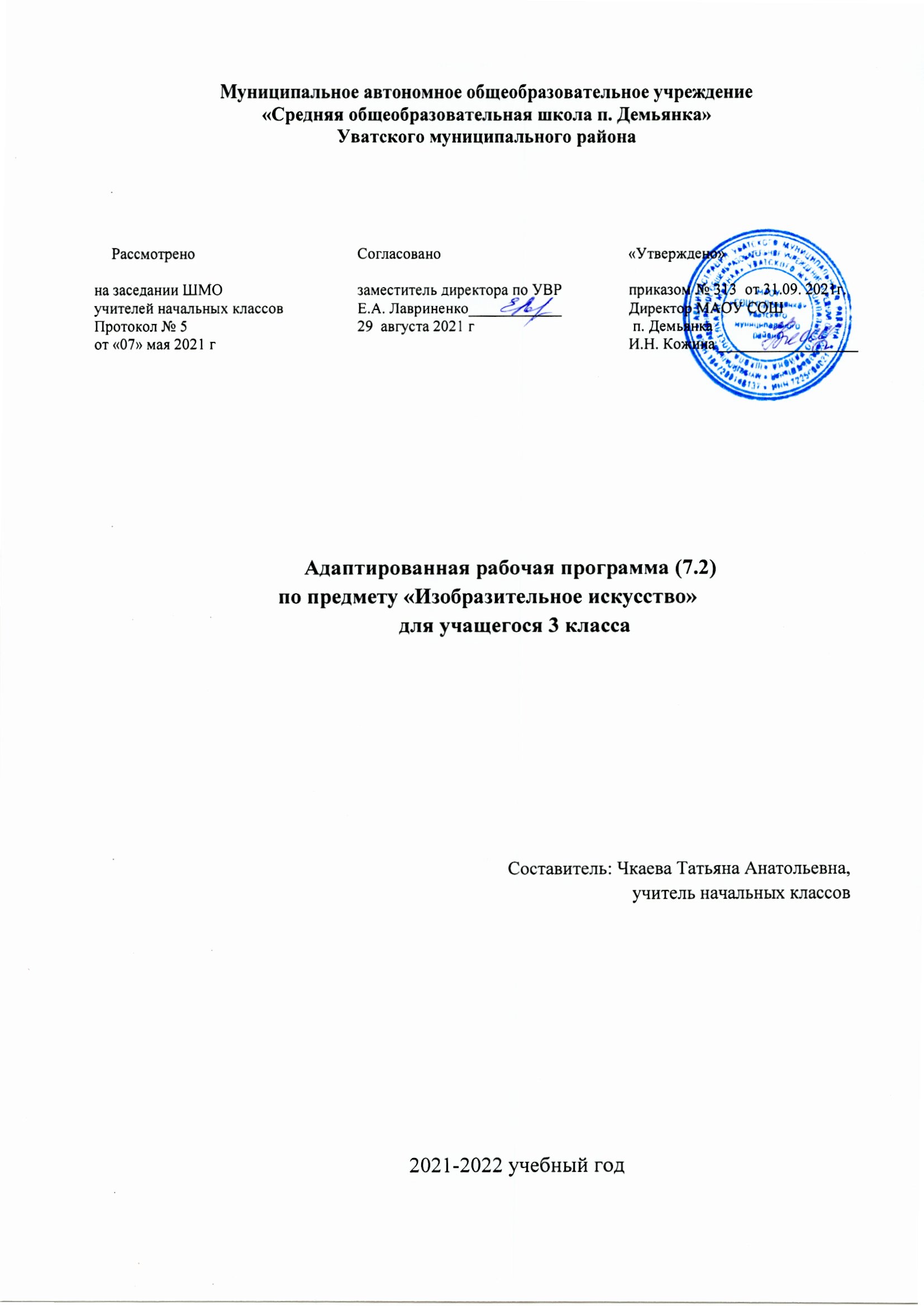 Адаптированная рабочая программа разработана в соответствии с требованиями нормативно - правовых документов: - Федерального закона "Об образовании в Российской Федерации" от 29 декабря 2012 г. № 273-ФЗ  (ст.14, 15);- Федерального государственного образовательного стандарта начального общего образования, утвержденного приказом Министерства образования и науки Российской Федерации № 373 от 06.10.2009 г.; - Постановление Главного государственного санитарного врача РФ от 28 сентября 2020 г. N 28 «Об утверждении санитарных правил СП 2.4.3648-20 "Санитарно-эпидемиологические требования к условиям организациям воспитания и обучения, отдыха и оздоровления детей и молодёжи»; - Приказ Министерства образования и науки РФ от 30 августа 2013 г. № 1015 "Об утверждении Порядка организации и осуществления образовательной деятельности по основным общеобразовательным программам -образовательным программам начального общего, основного общего и среднего общего образования";- Приказ министерства образования и науки Российской Федерации от 19.12.2014 г. № 1598 "Об утверждении федерального образовательного стандарта  начального общего образования обучающихся с ограниченными возможностями здоровья";-Адаптированная основная общеобразовательная программа начального общего образования для обучающихся с задержкой психического развития (вариант 7.2) МАОУ СОШ п. Демьянка УМР.Адаптированная программа разработана на основе авторской программыЛ.Г.Савенковой «Изобразительное искусство» (Москва, «Вентана-Граф», 2015 г.). Изобразительное искусство как школьный предмет имеет важное коррекционно-развивающее значение. Уроки изобразительного искусства при правильной их постановке оказывают существенное воздействие на интеллектуальную, эмоциональную и двигательную сферы, способствуют формированию личности умственно отсталого ребёнка, воспитанию у него положительных навыков и привычек.  Изобразительное искусство-это прекрасный удивительный мир. Увлечение искусством, любовь к нему приходят к ребёнку не сами по себе, к этому должен заботливо и пристрастно вести его взрослый. Данная программа призвана сформировать у школьников художественный способ познания мира, дать систему знаний и ценностных ориентиров на основе собственной художественной деятельности и опыта приобщения к выдающимся явлениям русской культуры.Данный курс «Изобразительное искусство» создан с учётом личностного, деятельностного, дифференцированного, компетентностного и культурно-ориентированного подходов в обучении и воспитании детей с ОВЗ и направлен на формирование функционально грамотной личности на основе полной реализации возрастных возможностей и резервов (реабилитационного потенциала) ребёнка, владеющей доступной системой знаний и умений, позволяющих применять эти знания для решения практических жизненных задач..    Обучение изобразительному искусству носит практическую направленность и тесно связано с другими учебными предметами, жизнью, является одним из средств социальной адаптации в условиях современного общества.    Цели обучения в предлагаемом курсе изобразительного искусства, сформулированы как линии развития личности ученика средствами предмета:– создание условий для осмысленного применения полученных знаний и умений при решении учебно-познавательных и интегрированных жизненно-практических задач;– формирование умения использовать художественные представления для описания окружающего мира (предметов, процессов, явлений) в количественном и пространственном отношении, устанавливать сходство и различия между предметами;– содействие развитию основ творческого мышления, аналитико-синтетической деятельности, деятельности сравнения, обобщения; последовательного выполнения рисунка; улучшению зрительно-двигательной координации путем использования вариативных и многократно повторяющихся действий, применением разнообразного изобразительного материала;-- коррекция недостатков познавательной деятельности учащихся путем систематического и целенаправленного воспитания и совершенствования у них правильного восприятия формы, строения, величины, цвета предметов, их положения в пространстве, моторики рук, образного мышления   Задачи курса изобразительного искусства в 1-4 классах, состоят в том, чтобы:– сформировать у обучающихся элементарные знания основ реалистического рисунка; навыков рисования с натуры, по памяти, по представлению, декоративного рисования и умения применять их в учебной и общественно-полезной деятельности;– сформировать набор предметных и общеучебных умений, необходимых для изучения смежных дисциплин, дальнейшего обучения, применения в практической деятельности и в будущей профессии;– использовать процесс обучения изобразительному искусству для повышения общего развития учащихся и коррекции недостатков их познавательной деятельности, эмоционально-волевой сферы и личностных качеств с учетом психофизических особенностей и потенциальных возможностей каждого ученика.- развивать у обучающихся эстетические чувства, умение видеть и понимать красивое; оценочные суждения о произведениях изобразительного искусства, декоративно-прикладного и народного искусства, скульптуры, архитектуры, дизайна.Наряду с этими задачами на занятиях решаются и специальные задачи, направленные на коррекцию и развитие:– основных мыслительных операций (сравнения, обобщения, ориентации в пространстве, последовательности действий) ;– наглядно-действенного, наглядно-образного и словесно-логического мышления;– зрительного восприятия и узнавания;- моторики пальцев;– пространственных представлений и ориентации;– речи и обогащение словаря;– коррекцию нарушений эмоционально-волевой и личностной сферы;– коррекцию индивидуальных пробелов в знаниях, умениях, навыках.В классе обучаются дети с ОВЗ (задержка психического развития). Представленная программа, сохраняя основное содержание образования, принятое для массовой школы, отличается тем, что предусматривает коррекционную направленность обучения. Учебники позволяют строить обучение с учетом психологических и возрастных особенностей младших школьников, на основе принципа вариативности, благодаря этому закладывается возможность обучения детей с разным уровнем развития, возможность выстраивания дифференцированной работы, индивидуальных программ обучения.    Программа учитывает особенности детей с задержкой психического развития:1. Наиболее ярким признаком является незрелость эмоционально-волевой сферы; ребенку очень сложно сделать над собой волевое усилие, заставить себя выполнить что-либо.2. Нарушение внимания: его неустойчивость, сниженная концентрация, повышенная отвлекаемость. Нарушения внимания могут сопровождаться повышенной двигательной и речевой активностью.3. Нарушения восприятия выражается в затруднении построения целостного образа. Ребенку может быть сложно узнать известные ему предметы в незнакомом ракурсе. Такая структурность восприятия является причиной недостаточности, ограниченности, знаний об окружающем мире. Также страдает скорость восприятия и ориентировка в пространстве.4. Особенности памяти: дети значительно лучше запоминают наглядный материал (неречевой), чем вербальный.5. Задержка психического развития нередко сопровождается проблемами речи, связанными с темпом ее развития. Наблюдается системное недоразвитие речи – нарушение ее лексико-грамматической стороны.6. У детей с задержкой психического развития наблюдается отставание в развитии всех форм мышления; оно обнаруживается в первую очередь во время решения задач на словесно - логическое мышление. К началу школьного обучения дети не владеют в полной мере всеми необходимымидля выполнения школьных заданий интеллектуальными операциями (анализ, синтез, обобщение, сравнение, абстрагирование)7. Учащиеся с задержкой психического развития характеризуются ослабленным здоровьем из-за постоянного проявления хронических заболеваний, повышенной утомляемостью.Программа строит обучение детей с задержкой психического развития на основе принципа коррекционно-развивающей направленности учебно-воспитательного процесса. Это означает, что учебный материал учитывает особенности детей, на каждом уроке включаются задания, обеспечивающие восприятие учебного материала.                      Место учебного предмета в учебном плане   В третьем классе рабочая программа рассчитана на 34 часа (1 час в неделю, 34 учебные недели)Планируемые результаты освоения предметаЛичностные результаты:У обучающегося будут сформированы:· положительное отношение к урокам изобразительного искусства.· познавательная мотивации к изобразительному искусству;· чувства уважения к народным художественным традициям России;· внимательное отношение к красоте окружающего мира, к произведениям искусства;· эмоционально-ценностного отношения к произведениям искусства и изображаемой действительности.Метапредметные результаты Регулятивные:Ученик научится:· адекватно воспринимать содержательную оценку своей работы учителем;· выполнять работу по заданной инструкции;· использовать изученные приёмы работы красками;· осуществлять пошаговый контроль своих действий, используя способ сличения своей работы с заданной в учебнике последовательностью;· вносить коррективы в свою работу;· понимать цель выполняемых действий,· адекватно оценивать правильность выполнения задания;· анализировать результаты собственной и коллективной работы по заданным критериям;· решать творческую задачу, используя известные средства;· включаться в самостоятельную творческую деятельность(изобразительную, декоративную и конструктивную).                                                            Познавательные:Ученик научится:· «читать» условные знаки, данные в учебнике;· находить нужную информацию в словарях учебника;· вести поиск при составлении коллекций картинок, открыток;· различать цвета и их оттенки,· соотносить объекты дизайна с определённой геометрической формой.· осуществлять поиск необходимой информации для выполнения учебных заданий,используя справочные материалы учебника;· различать формы в объектах дизайна и архитектуры;· сравнивать изображения персонажей в картинах разных художников;· характеризовать персонажей произведения искусства;· группировать произведения народных промыслов по их характернымособенностям;· конструировать объекты дизайна.Коммуникативные:Ученик научится:· отвечать на вопросы, задавать вопросы для уточнения непонятного;· комментировать последовательность действий;· выслушивать друг друга, договариваться, работая в паре;· участвовать в коллективном обсуждении;· выполнять совместные действия со сверстниками и взрослыми при реализациитворческой работы.· выражать собственное эмоциональное отношение к изображаемому;· быть терпимыми к другим мнениям, учитывать их в совместной работе;· договариваться и приходить к общему решению, работая в паре;· строить продуктивное взаимодействие и сотрудничество со сверстниками ивзрослыми для реализации проектной деятельности (под руководством учителя).3. Предметные результаты:Ученик научится:-различать основные виды художественной деятельности (рисунок, живопись, скульптура, художественное конструирование и дизайн, декоративно-прикладное искусство) и участвовать в художественно-творческой деятельности, используя различные художественные материалы и приёмы работы с ними для передачи собственного замысла;- узнает значение слов: художник, палитра, композиция, иллюстрация, аппликация, коллаж, флористика, гончар;- узнавать отдельные произведения выдающихся художников и народных мастеров;-различать основные и составные, тёплые и холодные цвета; изменять их эмоциональную напряжённость с помощью смешивания с белой и чёрной красками; использовать их для передачи художественного замысла в собственной учебно-творческой деятельности;основные и смешанные цвета, элементарные правила их смешивания;- эмоциональное значение тёплых и холодных тонов;- особенности построения орнамента и его значение в образе художественной вещи;- знать правила техники безопасности при работе с режущими и колющими инструментами;- способы и приёмы обработки различных материалов;- организовывать своё рабочее место, пользоваться кистью, красками, палитрой; ножницами;- передавать в рисунке простейшую форму, основной цвет предметов;- составлять композиции с учётом замысла;- конструировать из бумаги на основе техники оригами, гофрирования, сминания, сгибания;- конструировать из ткани на основе скручивания и связывания;- конструировать из природных материалов;- пользоваться простейшими приёмами лепки.Обучающийся получит возможность научиться:- усвоить основы трех видов художественной деятельности: изображение на плоскости и в объеме; постройка или художественное конструирование на плоскости , в объеме и пространстве; украшение или декоративная деятельность с использованием различных художественных материалов;-участвовать в художественно-творческой деятельности, используя различные художественные материалы и приёмы работы с ними для передачи собственного замысла;- приобрести первичные навыки художественной работы в следующих видах искусства: живопись, графика, скульптура, дизайн, декоративно-прикладные и народные формы искусства;- развивать фантазию, воображение;-приобрести навыки художественного восприятия различных видов искусства;- научиться анализировать произведения искусства;- приобрести первичные навыки изображения предметного мира, изображения растений и животных;- приобрести навыки общения через выражение художественного смысла, выражение эмоционального состояния, своего отношения в творческой художественной деятельности и при восприятии произведений искусства и творчества своих товарищей.2. Содержание предмета «Изобразительной искусство»Развитие дифференцированного зрения: перенос наблюдаемого в художественную форму (изобразительное искусство и окружающий мир) (17 часов).    Овладение основами языка живописи и графики. Передача разнообразия и красоты природы средствами живописи, графики. Изображение природного пейзажа в жанровых сценах, натюрморте, иллюстрациях. Передача ритмического своеобразия природного ландшафта с помощью выразительных средств изобразительного искусства. Создание цветовых графических композиций в технике компьютерной графики. Запечатление объектов природы с помощью фотоаппарата. Понимание и изображение природного ритма. Отделение главного от второстепенного. Выделение композиционного центра. Создание композиции на плоскости на заданную тему. Выбор формата в зависимости от темы и содержания. Выбор художественных материалов. Создание эскизов будущей работы с помощью компьютерной графики. Передача воздушной перспективы графическими средствами. Выбор и освоение картинной плоскости в зависимости от творческого замысла. Использование в работе средств компьютерной графики. Эксперименты с цветом: выполнение растяжек, получение новых неожиданных цветов. Создание плавных переходов цвета. Овладение приёмами самостоятельного составления натюрморта. Изображение с натуры предметов конструктивной формы. Сознательный выбор формата, преодоление измельчённости изображения. Передача смысловой связи предметов в натюрморте. Передача движения. Работа с натуры и по наблюдению. Выполнение кратких зарисовок (набросков) фигуры человека с натуры и по представлению в разных положениях. Работа в одной цветовой гамме. Передача объёма графическими средствами. Передача формы предмета с помощью штриха. Передача контраста и нюанса в объёме (лепка из глины или пластилина). Освоение профессиональной лепки. Создание объёмно-пространственной композиции. Передача ритма и динамики при создании художественного образа. Создание эскизов архитектурных сооружений на основе природных форм (по описанию в сказках). Выражение замысла в рельефных эскизах. Работа в группах по три — пять человек. Поиск в Интернете музейных экспозиций. Освоение техники бумажной пластики. Создание эскизов одежды по мотивам растительных форм.Развитие фантазии и воображения (11 часов).Передача настроения и ритма музыкального и поэтического произведения графическими средствами. Использование цветового разнообразия оттенков. Композиционный центр и ритмическое изображение пятен и линий. Передача индивидуальной манеры письма. Передача контрастных отношений в разных пространствах с помощью цвета, линии, штриха, в том числе в технике компьютерной графики. Передача смысловой зависимости между элементами изображения путём выбора формата, материала изображения. Передача содержания художественного произведения в графической иллюстрации. Соотнесение содержания книги с иллюстрациями и художественным оформлением шрифта текста. Создание своих буквиц для сказочных произведений, оригинальных вариантов заглавной буквы своего имени, отражение в образе буквы своего характера и интересов. Оформление сцены к спектаклю (игровому или кукольному). Работа в коллективе, распределение обязанностей. Использование музыкального материала для передачи настроения и эстетического образа пространства. Создание игрушки по мотивам народных художественных промыслов. Использование в украшении игрушек мотивов растительного и животного мира. Соотнесение характера украшения, орнамента и его расположения в зависимости от декоративной формы. Раскрытие символики цвета и изображений в народном искусстве. Коллективное исследование на тему «Знаки и символы русского народа». Передача равновесия в изображении, выразительность формы в декоративной композиции: обобщённость, силуэт.Художественно-образное восприятие произведений изобразительного искусства (музейная педагогика) (6 часов).Выражение в словесной форме своих представлений о видах изобразительного искусства. Участие в обсуждении содержания и выразительных средств произведений изобразительного искусства. Коллективное исследование по данной теме. Поиск и объяснение общего и различного в языке разных видов искусства. Выражение в беседе своего отношения к произведениям разных видов искусства (изобразительного, музыкального; хореографии, литературы), понимание специфики художественного языка каждого из них. Классификация произведений изобразительного искусства по видам и жанрам. Ведущие художественные музеи России и своего региона. Объяснение символики в народном и декоративно-прикладном искусстве, функциональности, практической значимости произведений декоративно-прикладного искусства. Представление о связи архитектуры с природой. Архитектурные памятники региона, их история.Календарно-тематическое планирование по изобразительному искусству 3 классЦелевой приоритет воспитания на уровне НООУчебные предметы с необходимым воспитательным ресурсомсоздание благоприятных условий для усвоения школьниками социально значимых знаний – знаний основных норм и традиций того общества, в котором они живут. 1 класс Мастерская художника; Идем в музей; Идем в музей. Жанры изобразительного искусства.2 класс Что могут рассказать вещи о своем хозяине. «Интерьер жилища сказочного героя»; 3 класс Русская матрёшка в осеннем уборе; Орудия труда человека4 класс Уголок родной природы в технике цветной графики в стиле японских или китайских художников; Природные формы. Жостковский поднос; Природные формы. Хохломская роспись; Природные мотивы в национальной одежде. Эскиз японского национального костюма; Национальная посуда. Натюрморт; Народная одежда. «Детские народные игры». Жанровая композиция; Диковинки. Дымковская игрушка; Преданья старины глубокой. Иллюстрация к былине- быть любящим, послушным и отзывчивым сыном (дочерью), братом (сестрой), внуком (внучкой); уважать старших и заботиться о младших членах семьи; выполнять посильную для ребёнка домашнюю работу, помогая старшим1 класс Какие бывают картины: портрет2 класс «Моя мама»3 класс Труд людей зимой; Красота в быту людей. Создаём красивые узоры для подарка маме или бабушке.4 класс Изображение человека средствами разных видов изобразительного искусства- быть трудолюбивым, следуя принципу «делу — время, потехе — час» как в учебных занятиях, так и в домашних делах, доводить начатое дело до концаЧерез все темы курса- знать и любить свою Родину – свой родной дом, двор, улицу, город, село, свою страну; 1 класс Чем и как рисовали люди; Художник-архитектор. Конструирование замкнутого пространства2 класс Моя улица утром и вечером; «Дом и окружающий его мир природы»; «Куда ты, тропинка, меня привела»; 3 класс Городские и сельские стройки4 класс Эскиз крыльца деревянного терема и окна, из которого смотрела Царевна Несмеяна; Конструкция здания, природные условия и уклад жизни. Здание в пейзаже; Интерьер народного жилищаберечь и охранять природу (ухаживать за комнатными растениями в классе или дома, заботиться о своих домашних питомцах и, по возможности, о бездомных животных в своем дворе; подкармливать птиц в морозные зимы; не засорять бытовым мусором улицы, леса, водоёмы);  1 класс Взаимосвязь изобразительного искусства с природой, жизнью и другими видами искусств; Времена года. Теплые и холодные цвета; Времена года. Основные и составные цвета. Понятие оттенка; Природа- великий художник; Разноцветный мир природы2 класс Что значит быть художником. Свободное рисование на тему «За лесами, за горами»; Снимаем отпечаток фактуры с предметов. «Живые листья»; О чем и как рассказывает искусство? Художественно-выразительные средства. «Заколдованный лес»; Бумажная пластика «Дерево»3 класс Осенние листья сложной формы; Дары осеннего сада и огорода; Мы осенью готовимся к зиме; Домашние животные; Пусть всегда будет солнце4 класс Пейзаж с элементами традиционной народной архитектуры «Песня природы твоего родного края»; Теплая и холодная гамма цветов. Горы в лучах заходящего солнца. Жанровая композиция; «Рябиновая гроздь на подоконнике»; Гармония и равновесие в композиции натюрморта. «Овощи и фрукты на кухонном столе»; Мировое древо. Лист Мирового древапроявлять миролюбие — не затевать конфликтов и стремиться решать спорные вопросы, не прибегая к силе; 1 класс Фломастеры. Придумываем, сочиняем, творим; Лепка рельефа на свободную тему2 класс «Фантастический замок», «Фантазии снежинок»; «Карнавальные маски»; «Мое любимое животное». Лепим по наброску. Лепим сюжетную композицию.3 класс Иллюстрирование стихотворения Н.А. Некрасова «Дедушка Мазай и зайцы»; Весёлые игрушки; Иллюстрирование стихотворения Д. Родари «Всемирный хоровод»4 класс Коллективное исследование «Чайная церемония в Китае»; Украшение класса к Новому году; Коллективная творческая работа «Базарный день»; Коллективная творческая работа «Жизнь на Земле через 1000 лет»стремиться узнавать что-то новое, проявлять любознательность, ценить знания;1 класс Кто такой художник? Освоение техники работы кистью и красками; Знакомство с палитрой. Создание своих цветов и оттенков; Художник-живописец. Первые представления о композиции; Художник-график. Знакомство с разными художественными материалами (гуашью, пастелью, тушью, карандашом); Идем в музей. Художник – скульптор. Скульптура в музее и вокруг нас2 класс Предметный мир. Фактура предметов. Снимаем отпечаток фактуры с предметов. «Ковер-самолет»; Рисуем натюрморт; О  чем говорят на картине цвета? «Настроение» «Зимние игры» «Из теплой комнаты смотрю на падающий снег»3 класс Полет на другую планету; Весна в произведениях русских художников4 класс Природные формы. Жостковский поднос; Природные формы. Хохломская роспись; Цветовое решение(колорит) и художественный образ. Сюжетная композиция, передающая движение; Художники-анималисты. Изображение животного в естественной среде обитания.быть вежливым и опрятным, скромным и приветливым1 класс Освоение техники бумажной пластики. Аппликация; Кляксография.  Освоение техники работы «от пятна»; Акварель; Рисование животных из клякс2 класс «Подражание мастеру. Лепим игрушки»; «Тучки небесные» (пятно и тон как средства выразительности)3 класс Готовим наряд для сказочной елки4 класс Трехмерность пространства. Законы воздушной и линейной перспективы. Тематическая композиция; Сто лет тому вперед. Иллюстрация к фантастическому произведениюсоблюдать правила личной гигиены, режим дня, вести здоровый образ жизни1 класс2 класс         Через все темы курса3 класс4 классуметь сопереживать, проявлять сострадание к попавшим в беду; стремиться устанавливать хорошие отношения с другими людьми; уметь прощать обиды, защищать слабых, по мере возможности помогать нуждающимся в этом людям; уважительно относиться к людям иной национальной или религиозной принадлежности, иного имущественного положения, людям с ограниченными возможностями здоровья1 класс Художник-живописец. Первые представления о композиции; Времена года2 класс Проект «Детская площадка»; Передаем движение в аппликации. Коллективная работа «на переменке»; Коллективная работа «Весенние ручьи»3 класс Сказочный букет; В сказочном подводном царстве4 класс Коллективное исследование «Чайная церемония в Китае»; Украшение класса к Новому году; Коллективная творческая работа «Базарный день»; Коллективная творческая работа «Жизнь на Земле через 1000 лет».быть уверенным в себе, открытым и общительным, не стесняться быть в чём-то непохожим на других ребят; уметь ставить перед собой цели и проявлять инициативу, отстаивать своё мнение и действовать самостоятельно, без помощи старших.  1 класс Фломастеры. Придумываем, сочиняем, творим; Лепка рельефа на свободную тему; Делаем игрушки сами; Лепим животных; Изготовление птиц из бумаги на основе наблюдения2 класс «Фантазии снежинок»; «Карнавальные маски»; «Мое любимое животное». Лепим по наброску. Лепим сюжетную композицию.3 класс Весёлые игрушки; Игрушка «Золотая рыбка»; Сказка в произведениях русских художников.4 класс Композиция в портретном жанре. Любимый литературный герой; Стилизация. «Из жизни деревни», «Летние воспоминания», в стиле каргопольской игрушки№Тема урокаТип урокаДатаДата№Тема урокаТип урокаПо плануфакт1Природное пространство в творчестве художника: пейзаж, натюрморт. «Букет из осенних листьев».1К02.0902.092Освоение картинной плоскости. Отображение содержания художественного произведения в живописи и графике средствами изобразительного искусства. Работы на пленэре — этюды. Закат солнца, сумерки. «Кто вздыхает в ночном лесу?»1К07.0907.093Открытое и закрытое пространство.  «Облака и птицы в небе». Работа в технике акварели «по сырому».1К14.0914.094Ритм и орнамент в жизни и в искусстве. Природный ландшафт: горы, реки, леса, поля. «В лес по грибы»1Экскурсия 29.095Освоение и выбор формата изобразительной плоскости при создании композиции. «Моя комната в утреннее и вечернее время»1К06.106Освоение понятий «перспектива» и «воздушная перспектива». Изображение «Окно и пейзаж за окном»1К13.107Главные и дополнительные цвета, звонкие и глухие. Работа в малых группах.  «Кругосветное путешествие: корабль моей мечты»1Пр работа20.108Освоение понятия «тематический натюрморт». Составление натюрморта и его изображение (живопись и графика).«Натюрморт (два округлых предмета)»1К27.109Изображение человека в движении, за характерными для разных времён года занятиями:  лето – сенокос, купание, езда на велосипеде; осень — сбор урожая, начало учебного года.1Пр работа10.1110Освоение разнообразных видов штриха.« Рисунок с натуры человека в движении».1Пр раб17.1111Освоение приёмов стилизации объектов живой природы в творчестве художников-дизайнеров.«Мы нашли в пещере клад»1К24.1112Представление о контрасте и нюансе в объёмных формах: форму, содержание, динамику в скульптуре отражают материал и фактура. «Болотная птица», «Царство лягушки»1К02.1213Освоение приёмов лепки фигуры животного способами вытягивания деталей из целого куска и удаления лишнего. Примерные темы композиций: «Артисты на арене цирка».«Животное в движении»1К08.1214Освоение навыков сотворчества при создании крупной композиции. «Детский городок». Работа в малых группах.1Прработа15.1215Создание игрушки по мотивам литературных произведений«Цветик - семицветик»1Пр раб22.1216Создание вазы из «камня». Лепка из цветного пластилина.«О чем рассказывают камни»1Пр работа29.1217Знакомство с разнообразием растительного мира. «Создание своего сада с клумбой».1К19.0118Наброски кистью фигуры человека1Урок-выставка26.0119Композиции на передачу контраста в рисунке. «Кот в сапогах в гостях у людоеда».1К02.0220Развитие художественных представлений: звуки ветра, земли, гор, цветов, травы, деревьев, стаи птиц. Образное определение звуков в цвете и форме.«Дворец, в котором живут: музыка, сказка и танец»1Пр работа09.0221Чтение художественных произведений (проза, стихи, сказки) с подробным описанием (природы, местности, настроения, внешности человека), их передача в графических образах (иллюстрации)1К16.0222Создание коллективного образа причудливых рыб.1К23.0223 Создание эскизов оформления сцены к небылице Г.Сапгира1Пр. раб02.0324Выполнение эскизов архитектурных сооружений, элементов украшения. «Витражи»1Пр раб16.0325Создание предметов декоративно-прикладного искусства на тему: «Конструирование из ракушек»Декоративная лепка: глина, пластилин.1К23.0326Заочное путешествие вместе с коробейниками по ярмаркам и базарам. «Сказочный город» 1Урок-путешествие06.0427Знакомство с символами и знаками в искусстве и жизни. Создание знаков в Городе мастеров, указывающих на ремесло хозяина дома: «Булочник», «Сапожник», «Портной», «Кузнец» и др.1К13.0428Цвет, форма, ритм и символика в украшениях. «Украшение доспехов богатыря»1К20.0429Знакомство с видами изобразительного искусства (живопись, графика, скульптура, архитектура, декоративно-прикладное искусство).«Мастерская художника»1Экскурсия в музей.27.0430Восприятие произведений разных видов искусства. Обсуждение, построенное на сравнении, нахождении общего и особенного в каждом виде искусства. Выделение эмоционально-образных характеристик произведений музыки, поэзии, живописи, графики.1Экскурсия на выставку в худ. школу04.0531Выполнение этюдов «Образ сказочного животного»1К11.0532Выполнение творческих самостоятельных работ по материалам обсуждений, экскурсий. «Архитектура и декоративно-прикладное искусство»1К18.0533Выражение художником своего отношения к изображаемому. Художники И.Я. Билибин, А.И. Куинджи, В.М. Васнецов, В.А. Серов, И.И. Шишкин.1К25.0534«Архитектурные достопримечательности»1Экскурсия 27.05